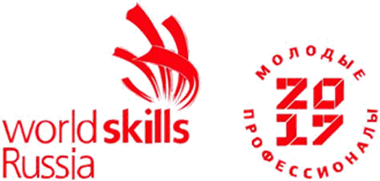 VII ОТКРЫТЫЙ РЕГИОНАЛЬНЫЙ ЧЕМПИОНАТ КЕМЕРОВСКОЙ ОБЛАСТИ«МОЛОДЫЕ ПРОФЕССИОНАЛЫ» ОСНОВНАЯ ГРУППА (WORLDSKILLSRUSSIA)    15.03.2021г . -  18.03.2021г.Skill Management PlanКомпетенция:RU 6 Лабораторный химический анализ ВремяВремяОписаниеС-2Воскресенье, 14 мартаВоскресенье, 14 мартаС-217:00-21:00Заезд участников. Размещение в гостиницах. С-1Понедельник, 15 мартаПонедельник, 15 мартаС-108:00- 12:00Прибытие на площадку экспертов. Регистрация экспертов Обсуждение Конкурсного задания (КЗ) и критериев. Распределение ролей между экспертами Обучение новых экспертов правилами судейства Подписание протоколов с экспертами о согласовании КЗ и критериевС-112:00-13:00Прибытие на площадку участников. Регистрация участников Инструктаж по ТБ и ОТ участников и экспертов.С-113:00-14:00Обеденный перерывС-114:00 -17:00Ознакомление участников с конкурсным заданием. Жеребьевка конкурсных мест Ознакомление участников с рабочими местами и оборудованием С-117:00- 19:00Подписание Протоколов с участниками (жеребьевка, КЗ, места)Проверка тулбоксов. Оформление конкурсного задания для выдачи участникам С1Вторник, 16 мартаВторник, 16 мартаС108:00 - 08:30Прибытие на площадку экспертов, участников. Финальный инструктаж от главного эксперта по КЗ. Проверка тулбоксов  С108.30-08-45Получение задания, обсуждение, вопросы экспертуС108:45 – 12.45Выполнение задания. Модуль 1 (4часа) (основная группа)С112:45 - 13:30Обеденный перерывС113:30 - 13:45Получение задания, обсуждение, вопросы экспертуС113:45-15.45Выполнение задания. Модуль 3 (2ч) (основная группа)С115:45-17.15Оценка работ участников экспертными С117:15-19:00Подписание протоколов проверки оценок. Внесение результатов в CIS19.00-19.30УжинC2Среда, 17 мартаСреда, 17 мартаC207. 30-08. 00ЗавтракC208:00 - 08:45Сбор участников соревнований. Инструктаж по ТБ и ОТ.C208:45 - 09:00Получение Задания, обсуждение, вопросы экспертуC209:00 - 13:00Выполнение задания. Модуль 2 (4ч) (основная группа)C213:00 - 14:00Обеденный перерывC214:00 - 14:15Получение задания, обсуждение, вопросы экспертуC214:15-16:15Выполнение задания. Модуль 4 (2ч) – (основная группа)C216:15-17.15Обсуждение результатов экспертами. Подведение итогов дня.C217:15-19:00Внесение результатов в CIS19.00-19.30УжинС3Четверг, 18 мартаЧетверг, 18 мартаС307.30-08.00ЗавтракС308:00 - 08:45Сбор участников соревнований. Инструктаж по ТБ и ОТС308:45 - 09:00Получение задания, обсуждение, вопросы экспертуС309:00 - 12:00Выполнение задания. Модуль 5 (3ч) (основная группа)С312:00 - 13:00Обеденный перерывС313:00 - 15:00Обсуждение результатов экспертами. Подведение итогов дня. Внесение результатов в CIS. Закрытие CIS